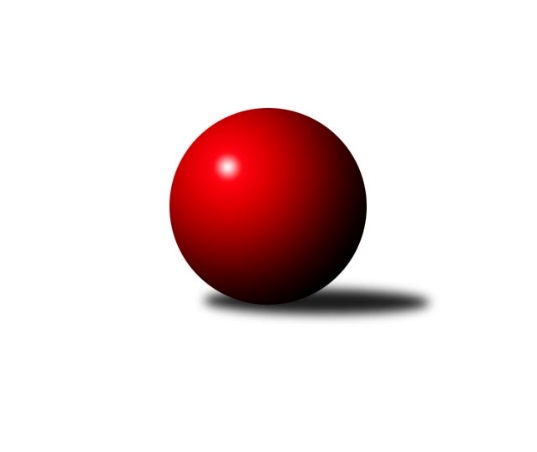 Č.3Ročník 2022/2023	1.10.2022Nejlepšího výkonu v tomto kole: 1735 dosáhlo družstvo: KK Hvězda TrnovanyOkresní přebor - skupina A 2022/2023Výsledky 3. kolaSouhrnný přehled výsledků:TJ KK Louny B	- TJ Sokol Duchcov C	1:5	1584:1671	3.0:5.0	30.9.KK Hvězda Trnovany	- TJ VTŽ Chomutov B	6:0	1735:1548	6.5:1.5	30.9.Sokol Spořice B	- SKK Bílina B	4:2	1482:1346	5.0:3.0	1.10.TJ Sokol Údlice B	- TJ Slovan Vejprty	5:1	1635:1534	6.0:2.0	1.10.TJ Lokomotiva Žatec B	- TJ Sokol Údlice C	4:2	1607:1556	4.0:4.0	1.10.Tabulka družstev:	1.	KK Hvězda Trnovany	3	3	0	0	15.5 : 2.5 	16.5 : 7.5 	 1675	6	2.	TJ Lokomotiva Žatec B	3	3	0	0	14.0 : 4.0 	14.0 : 10.0 	 1633	6	3.	TJ Sokol Údlice B	3	2	0	1	13.0 : 5.0 	19.0 : 5.0 	 1634	4	4.	TJ Sokol Duchcov C	3	2	0	1	11.5 : 6.5 	11.5 : 12.5 	 1657	4	5.	Sokol Spořice B	3	2	0	1	10.0 : 8.0 	14.5 : 9.5 	 1546	4	6.	TJ Slovan Vejprty	2	1	0	1	5.5 : 6.5 	7.0 : 9.0 	 1578	2	7.	TJ VTŽ Chomutov B	2	1	0	1	4.0 : 8.0 	4.5 : 11.5 	 1593	2	8.	TJ Sokol Údlice C	3	1	0	2	9.0 : 9.0 	13.0 : 11.0 	 1495	2	9.	TJ Elektrárny Kadaň C	2	0	0	2	2.5 : 9.5 	6.0 : 10.0 	 1546	0	10.	SKK Bílina B	3	0	0	3	3.0 : 15.0 	6.0 : 18.0 	 1412	0	11.	TJ KK Louny B	3	0	0	3	2.0 : 16.0 	8.0 : 16.0 	 1484	0Podrobné výsledky kola:	 TJ KK Louny B	1584	1:5	1671	TJ Sokol Duchcov C	Andrea Pfeiferová	 	 187 	 193 		380 	 0:2 	 429 	 	218 	 211		Miroslava Žáková	Martina Drahošová	 	 185 	 183 		368 	 0:2 	 461 	 	236 	 225		Roman Exner	Miroslav Sodomka	 	 215 	 191 		406 	 1:1 	 423 	 	202 	 221		Jiří Müller	Milan Bašta	 	 228 	 202 		430 	 2:0 	 358 	 	181 	 177		Josef Otta st.rozhodčí: Václav Valenta st.Nejlepší výkon utkání: 461 - Roman Exner	 KK Hvězda Trnovany	1735	6:0	1548	TJ VTŽ Chomutov B	Petr Petřík	 	 214 	 198 		412 	 1:1 	 405 	 	206 	 199		Lenka Nováková	Vladislav Jedlička	 	 213 	 235 		448 	 2:0 	 362 	 	181 	 181		Milan Šmejkal	Štěpán Kandl	 	 205 	 225 		430 	 1.5:0.5 	 402 	 	205 	 197		Zbyněk Vytiska	Pavel Jedlička	 	 229 	 216 		445 	 2:0 	 379 	 	189 	 190		Filip Prokešrozhodčí: Ondřej KoblihNejlepší výkon utkání: 448 - Vladislav Jedlička	 Sokol Spořice B	1482	4:2	1346	SKK Bílina B	Milan Černý	 	 182 	 185 		367 	 2:0 	 272 	 	134 	 138		Ladislav Kandr	Milada Pšeničková	 	 165 	 191 		356 	 1:1 	 357 	 	184 	 173		Veronika Šílová	Jiřina Kařízková	 	 199 	 167 		366 	 0:2 	 382 	 	213 	 169		Roman Moucha	Milan Mestek	 	 192 	 201 		393 	 2:0 	 335 	 	177 	 158		Miroslav Šaněkrozhodčí: Petr VokálekNejlepší výkon utkání: 393 - Milan Mestek	 TJ Sokol Údlice B	1635	5:1	1534	TJ Slovan Vejprty	Jan Hák	 	 201 	 228 		429 	 2:0 	 382 	 	186 	 196		Johan Hablawetz	Jaroslav Hodinář	 	 211 	 221 		432 	 2:0 	 354 	 	184 	 170		Bohuslav Hoffman	Jindřich Šebelík	 	 212 	 207 		419 	 2:0 	 377 	 	174 	 203		Josef Malár	Michal Šlajchrt	 	 203 	 152 		355 	 0:2 	 421 	 	211 	 210		Josef Hudecrozhodčí: Milan FazekašNejlepší výkon utkání: 432 - Jaroslav Hodinář	 TJ Lokomotiva Žatec B	1607	4:2	1556	TJ Sokol Údlice C	Jan Čermák	 	 205 	 214 		419 	 2:0 	 351 	 	172 	 179		Radek Mihal	Pavla Vacinková	 	 193 	 213 		406 	 0:2 	 437 	 	203 	 234		Karel Nudčenko	Petr Teinzer	 	 204 	 167 		371 	 0:2 	 456 	 	236 	 220		Blažej Kašný	Pavel Vacinek	 	 201 	 210 		411 	 2:0 	 312 	 	157 	 155		Jiří Suchánekrozhodčí: Pavel VacinekNejlepší výkon utkání: 456 - Blažej KašnýPořadí jednotlivců:	jméno hráče	družstvo	celkem	plné	dorážka	chyby	poměr kuž.	Maximum	1.	Jan Čermák 	TJ Lokomotiva Žatec B	444.75	312.0	132.8	7.0	2/2	(477)	2.	Martin Bergerhof 	KK Hvězda Trnovany	435.50	295.5	140.0	3.5	2/2	(439)	3.	Roman Exner 	TJ Sokol Duchcov C	435.00	302.3	132.8	10.0	2/2	(461)	4.	Eduard Houdek 	TJ Sokol Údlice B	431.50	304.5	127.0	9.0	2/2	(449)	5.	Jiří Müller 	TJ Sokol Duchcov C	430.25	309.8	120.5	8.0	2/2	(448)	6.	Josef Hudec 	TJ Slovan Vejprty	427.00	301.5	125.5	7.0	2/2	(433)	7.	Pavel Vacinek 	TJ Lokomotiva Žatec B	423.50	297.5	126.0	9.0	2/2	(441)	8.	Jan Hák 	TJ Sokol Údlice B	421.50	290.8	130.8	5.8	2/2	(429)	9.	Vladislav Jedlička 	KK Hvězda Trnovany	418.50	291.0	127.5	6.5	2/2	(448)	10.	Lenka Nováková 	TJ VTŽ Chomutov B	417.50	290.0	127.5	4.5	2/2	(430)	11.	Karel Nudčenko 	TJ Sokol Údlice C	416.50	289.5	127.0	9.0	2/3	(437)	12.	Blažej Kašný 	TJ Sokol Údlice C	416.00	285.3	130.7	7.0	3/3	(456)	13.	Štěpán Kandl 	KK Hvězda Trnovany	415.25	288.8	126.5	7.5	2/2	(430)	14.	Miroslav Sodomka 	TJ KK Louny B	414.00	297.3	116.8	6.8	2/2	(428)	15.	Milan Bašta 	TJ KK Louny B	411.00	293.8	117.3	8.5	2/2	(430)	16.	Jindřich Šebelík 	TJ Sokol Údlice B	407.75	293.0	114.8	10.3	2/2	(419)	17.	Filip Prokeš 	TJ VTŽ Chomutov B	404.50	284.5	120.0	11.0	2/2	(430)	18.	Jaroslav Seifert 	TJ Elektrárny Kadaň C	399.50	293.5	106.0	10.0	2/2	(407)	19.	Petr Teinzer 	TJ Lokomotiva Žatec B	396.00	292.8	103.3	11.5	2/2	(413)	20.	Johan Hablawetz 	TJ Slovan Vejprty	394.50	278.5	116.0	10.5	2/2	(407)	21.	Josef Malár 	TJ Slovan Vejprty	388.50	262.5	126.0	7.5	2/2	(400)	22.	Milan Černý 	Sokol Spořice B	386.50	281.5	105.0	9.0	2/2	(406)	23.	Jiřina Kařízková 	Sokol Spořice B	385.00	271.8	113.3	10.0	2/2	(400)	24.	Veronika Šílová 	SKK Bílina B	384.33	275.3	109.0	12.3	3/3	(431)	25.	Jan Zach 	TJ Elektrárny Kadaň C	383.00	276.5	106.5	13.5	2/2	(411)	26.	Josef Otta  st.	TJ Sokol Duchcov C	382.75	286.5	96.3	15.5	2/2	(411)	27.	Petr Vokálek 	Sokol Spořice B	381.00	272.0	109.0	12.0	2/2	(382)	28.	Roman Moucha 	SKK Bílina B	370.00	267.7	102.3	8.3	3/3	(382)	29.	Miroslav Šaněk 	SKK Bílina B	359.00	245.5	113.5	11.5	2/3	(383)	30.	Jana Černíková 	SKK Bílina B	349.00	263.0	86.0	16.0	2/3	(367)	31.	Milan Daniš 	TJ Sokol Údlice C	347.00	256.0	91.0	10.5	2/3	(354)	32.	Miriam Nocarová 	TJ Elektrárny Kadaň C	341.00	249.0	92.0	18.0	2/2	(360)	33.	Martina Drahošová 	TJ KK Louny B	323.00	243.3	79.8	21.3	2/2	(368)	34.	Jiří Suchánek 	TJ Sokol Údlice C	305.67	224.0	81.7	20.7	3/3	(331)	35.	Ladislav Kandr 	SKK Bílina B	278.00	203.0	75.0	25.0	2/3	(284)		Pavel Jedlička 	KK Hvězda Trnovany	445.00	305.0	140.0	6.0	1/2	(445)		Jaroslava Paganiková 	TJ Sokol Údlice C	442.00	303.0	139.0	3.0	1/3	(442)		Miroslava Žáková 	TJ Sokol Duchcov C	429.00	292.0	137.0	7.0	1/2	(429)		Jitka Jindrová 	Sokol Spořice B	427.00	294.0	133.0	5.0	1/2	(427)		Jaroslav Hodinář 	TJ Sokol Údlice B	426.50	287.0	139.5	6.0	1/2	(432)		Pavel Nocar  ml.	TJ Elektrárny Kadaň C	424.00	323.0	101.0	11.0	1/2	(424)		Lada Strnadová 	TJ Elektrárny Kadaň C	421.00	270.0	151.0	0.0	1/2	(421)		Pavla Vacinková 	TJ Lokomotiva Žatec B	403.50	295.0	108.5	10.0	1/2	(406)		Petr Petřík 	KK Hvězda Trnovany	402.50	294.0	108.5	8.5	1/2	(412)		Zbyněk Vytiska 	TJ VTŽ Chomutov B	402.00	296.0	106.0	14.0	1/2	(402)		Stanislav Novák 	TJ VTŽ Chomutov B	389.00	277.0	112.0	12.0	1/2	(389)		Miroslava Zemánková 	TJ Sokol Duchcov C	389.00	293.5	95.5	15.0	1/2	(392)		Rudolf Tesařík 	TJ VTŽ Chomutov B	388.00	264.0	124.0	4.0	1/2	(388)		Miroslav Farkaš 	TJ Slovan Vejprty	381.00	293.0	88.0	17.0	1/2	(381)		Milan Mestek 	Sokol Spořice B	380.00	282.5	97.5	11.5	1/2	(393)		Andrea Pfeiferová 	TJ KK Louny B	379.50	266.0	113.5	13.5	1/2	(380)		Milan Šmejkal 	TJ VTŽ Chomutov B	362.00	274.0	88.0	19.0	1/2	(362)		Michal Šlajchrt 	TJ Sokol Údlice B	355.00	267.0	88.0	15.0	1/2	(355)		Milada Pšeničková 	Sokol Spořice B	354.00	245.0	109.0	11.5	1/2	(356)		Bohuslav Hoffman 	TJ Slovan Vejprty	354.00	256.0	98.0	17.0	1/2	(354)		Radek Mihal 	TJ Sokol Údlice C	351.00	265.0	86.0	18.0	1/3	(351)		Antonín Šulc 	TJ Sokol Údlice B	350.00	253.0	97.0	21.0	1/2	(350)		Veronika Rajtmajerová 	TJ Lokomotiva Žatec B	333.00	270.0	63.0	27.0	1/2	(333)		Jana Salačová 	TJ KK Louny B	293.00	214.0	79.0	17.0	1/2	(293)Sportovně technické informace:Starty náhradníků:registrační číslo	jméno a příjmení 	datum startu 	družstvo	číslo startu
Hráči dopsaní na soupisku:registrační číslo	jméno a příjmení 	datum startu 	družstvo	16321	Miroslava Žáková	30.09.2022	TJ Sokol Duchcov C	Program dalšího kola:4. kolo14.10.2022	pá	18:00	TJ Sokol Duchcov C - TJ Lokomotiva Žatec B	15.10.2022	so	9:00	TJ VTŽ Chomutov B - Sokol Spořice B	15.10.2022	so	9:00	TJ Slovan Vejprty - KK Hvězda Trnovany				-- volný los -- - TJ Sokol Údlice B	15.10.2022	so	14:30	TJ Sokol Údlice C - TJ Elektrárny Kadaň C	15.10.2022	so	15:00	SKK Bílina B - TJ KK Louny B	Nejlepší šestka kola - absolutněNejlepší šestka kola - absolutněNejlepší šestka kola - absolutněNejlepší šestka kola - absolutněNejlepší šestka kola - dle průměru kuželenNejlepší šestka kola - dle průměru kuželenNejlepší šestka kola - dle průměru kuželenNejlepší šestka kola - dle průměru kuželenNejlepší šestka kola - dle průměru kuželenPočetJménoNázev týmuVýkonPočetJménoNázev týmuPrůměr (%)Výkon1xRoman ExnerDuchcov C4612xBlažej KašnýÚdlice C117.114561xBlažej KašnýÚdlice C4561xRoman ExnerDuchcov C113.954612xVladislav JedličkaTrnovany4481xKarel NudčenkoÚdlice C112.234371xPavel JedličkaTrnovany4452xJaroslav HodinářÚdlice B112.144321xKarel NudčenkoÚdlice C4372xJan HákÚdlice B111.364291xJaroslav HodinářÚdlice B4322xJosef HudecVejprty109.28421